Sir/Madam	                                                                          2 February 2024SUMMONS TO ATTEND THE FULL COUNCIL MEETING OF SWANNINGTON PARISH COUNCILTime/Date: 	   7.00 p.m. on Monday 12 February 2024 Location:           Village Hall, Main Street, Swannington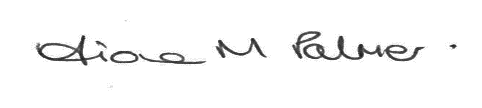 Clerk to the CouncilPublic ParticipationMembers of the public may make representations, give evidence, or answer questions in respect of any matters included on the agenda. At the discretion of the Chairman the meeting may be adjourned to give members of the public an opportunity to raise other matters of public interest. AGENDAApologies for absence to be received and accepted by the Parish Council. Disclosures of Interest – Under the Code of Conduct members are reminded that in disclosing an interest the nature of the interest should be clear in respect of items on the agenda. To confirm the minutes of the following meetings of the Parish Council:Full Council					15 January 20245.	Police report	6.  	Chairman’s report Councillors' reports, including reports from LCC and NWLDC councillorsTo receive reports from councillors on meetings they have attended relating to work of the Parish Council.Update report on BOTAT issues (CM).NWL Police Surgery – update report. (CM/AS).Clerk’s report – To follow if anything.AccountsTo approve payments scheduled for February 2024.To review and receive receipts for February 2024.To review and approve bank statements and bank reconciliation for February 2024.Spring Lane junctionTo ratify quote for works to trees as per resolution January 2024.  Grounds maintenance contractTo consider the work undertaken by the contractor last season, and whether to renew the contract for a further period or is there a need to get new quotes.Planning mattersSection 106 agreement  19/01961/FULM – Update in relation to off-site tree planting.Planning applicationsREMINDERS: Diary Notes:	Full Council – 11 March 2024Payment checking rota for February – A Hill and L Wilson. 24/00048/OUTLand off Loughborough Rd, ColeortonErection of 4 no self-build detached dwellings including associated access and parking arrangements (outline - access and layout included)24/00103/FULThe Croft, Burtons Lane, SwanningtonProposed replacement greenhouse, new replacement garden building, erection of a boundary wall/gates to site frontage and new landscape to garden24/00092/FUL17 Hough Hill, SwanningtonErection of a single storey side extension